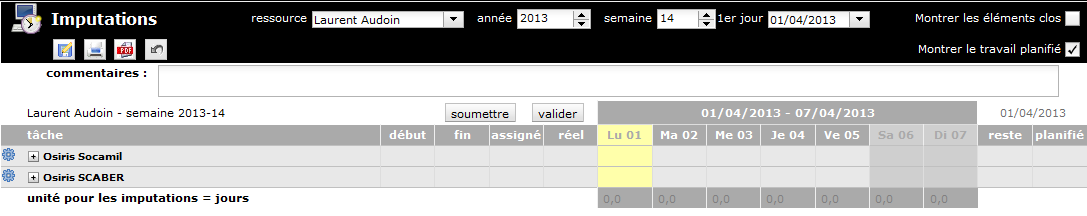 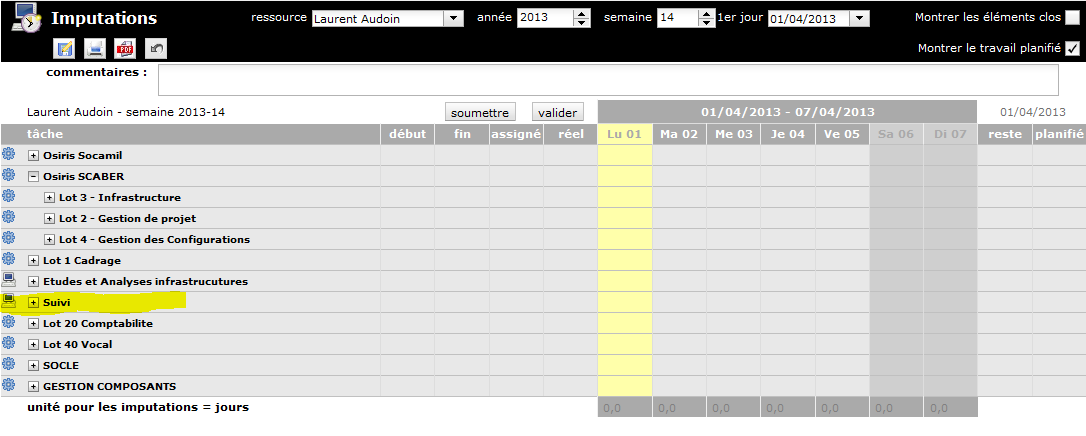 « Suivi » does not belong to « Osiris Scaber » but to OSILAND > Lot 3 Infrastructures OSILAND his project master and OSILAND > Lot 3 Infrastructures OSILAND is not show in this screen.WBS :27 OSILAND	27.10 Lot 3 Infrastructure OSILAND		27.10.4 Suvi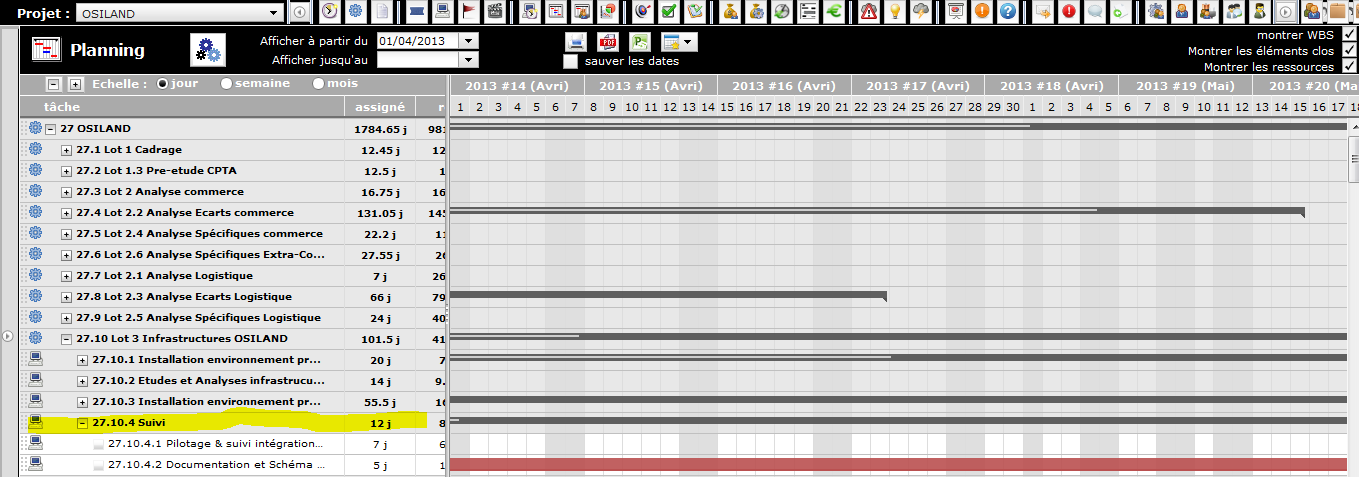 